 
ΕΛΛΗΝΙΚΗ ΔΗΜΟΚΡΑΤΙΑ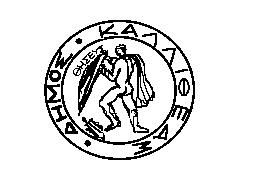 ΝΟΜΟΣ ΑΤΤΙΚΗΣΔΗΜΟΣ ΚΑΛΛΙΘΕΑΣ		                               			ΕΠΙΤΡΟΠΗ ΠΟΙΟΤΗΤΑΣ ΖΩΗΣΣΥΝΕΔΡΙΑΣΗ: 11η/2019					   Καλλιθέα, 03/12/2019ΠΙΝΑΚΑΣ ΠΕΡΙΛΗΨΗΣ Στην Καλλιθέα σήμερα 03.12.2019 δημοσιεύεται ο Πίνακας Περίληψης των θεμάτων της Πρόσκλησης, με αρ. πρωτ. 63906/28.11.2019, για συνεδρίαση της Επιτροπής Ποιότητας Ζωής που πραγματοποιήθηκε στις 02.12.2019 και ώρα 13:30 και οι αριθμοί των αποφάσεων που ελήφθησαν ως εξής:ΕΝΤΟΣ ΗΜΕΡΗΣΙΑΣ ΔΙΑΤΑΞΗΣ                                                                                       Η ΠΡΟΕΔΡΟΣ Ε.Π.Ζ.                                                                                      ΜΑΡΓΑΡΙΤΗ ΒΑΣΙΛΙΚΗ                         ΑΡ. ΑΠΟΦΑΣΗΣΠΕΡΙΛΗΨΗ 32Κατάργηση θέσης περιπτέρου επί της οδού Ελ. Βενιζέλου 124-126, με πρώην δικαιούχο εκμετάλλευσης την Παπαδάκη Αικατερίνη του Εμμανουήλ.33Προέγκριση προσωρινής εγκατάστασης & λειτουργίας ψυχαγωγικών παιδειών, ιδιοκτησίας της εταιρίας με την επωνυμία «LOLLY DAY Ε.Ε», νομίμως εκπροσωπούμενης, εντός του δημοτικού κοινόχρηστου χώρου (τμήματος της Πλατείας Δαβάκη).34Προέγκριση προσωρινής εγκατάστασης & λειτουργίας ψυχαγωγικών παιδειών (μίας πίστας παγοδρομίου), ιδιοκτησίας της εταιρίας με την επωνυμία «K.K. PRODUCTIONS ΜΟΝ/ΠΗ Ι.Κ.Ε», νομίμως εκπροσωπούμενης, εντός του χώρου του «Κέντρου Πολιτισμού- Ίδρυμα Σταύρος Νιάρχος» επί της Λ. Συγγρού 364.